UNIVERSIDADE FEDERAL RURAL DO SEMI-ÁRIDO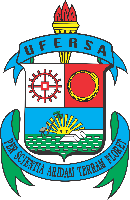 DEPARTAMENTO DE CIÊNCIAS EXATAS E NATURAISBACHARELADO EM CIÊNCIA E TECNOLOGIASOLICITAÇÃO DE MATRÍCULA EM PROJETO DE TCC*Se não houver, favor deixar em branco ou excluir esta tabela;TERMO DE CIÊNCIA E SOLICITAÇÃO DE MATRÍCULA EM PROJETO DE TCCEu, INSERIRNOMEDOALUNO, venho através deste solicitar junto à coordenação do meu curso a minha matrícula na disciplina de PROJETO TCC no semestre ANO-PERÍODO. Declaro ter ciência das normas para realização do TCC. Atenciosamente,TERMO DE ACEITE DO ORIENTADOREu, INSERIRNOMEDOORIENTADOR, na qualidade de professor desta instituição, lotado no Departamento XXX, declaro que aceito o compromisso de orientador do acadêmico descrito acima na disciplina de PROJETO TCC no semestre ANO-PERÍODO, caso sua matrícula venha a ser efetivada pela coordenação do curso ao qual o aluno está vinculado. Atenciosamente,DADOS DO ALUNO-REQUERENTEDADOS DO ALUNO-REQUERENTEDADOS DO ALUNO-REQUERENTEDADOS DO ALUNO-REQUERENTEDADOS DO ALUNO-REQUERENTEDADOS DO ALUNO-REQUERENTEDADOS DO ALUNO-REQUERENTENOME:Letra maiúscula e negritoLetra maiúscula e negritoLetra maiúscula e negritoLetra maiúscula e negritoFONE:Negrito com DDDMATRÍCULA:MATRÍCULA:negritoe-mail:negritonegritonegritoDADOS DO PROFESSOR ORIENTADORDADOS DO PROFESSOR ORIENTADORDADOS DO PROFESSOR ORIENTADORNOME:Letra maiúscula e negritoLetra maiúscula e negritoDepartamento de vínculo/campus:Departamento de vínculo/campus:Letra maiúscula e negritoe-mail:negritonegritoDADOS DO PROFESSOR COORIENTADOR*DADOS DO PROFESSOR COORIENTADOR*DADOS DO PROFESSOR COORIENTADOR*NOME:Letra maiúscula e negritoLetra maiúscula e negritoDepartamento de vínculo/campus:Departamento de vínculo/campus:Letra maiúscula e negritoe-mail:negritonegrito_______________________________Assinatura do aluno-requerenteMossoró – RN, _____ de ________ de ____________________________________Assinatura do professor orientadorMossoró – RN, _____ de ________ de _____